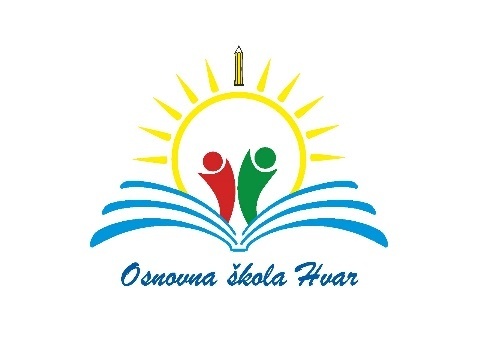 DODATNI OBRAZOVNI MATERIJALIU RAZREDNOJ NASTAVI ZA ŠKOLSKU 2021./2022.PREDMETRAZREDBROJ UČENIKANAZIV DODATNOG MATERIJALAIZDAVAČHRVATSKI JEZIK4.ASVIJET RIJEČI 4-zadatci za vrednovanje A i B grupa 10 komadaŠKMATEMATIKA4.AMOJ SRETNI BROJ 4-radna bilježnica-20 komadaŠKMATEMATIKA4.AMOJ SRETNI BROJ 4-zadatci za vrednovanje A i B grupa-10 komadaŠKPRIRODA I DRUŠTVO4.AISTRAŽUJEMO NAŠ SVIJET 4-radna bilježnica-20 komadaŠKPRIRODA I DRUŠTVO4.AISTRAŽUJEMO NAŠ SVIJET 4 zadatci za vrednovanje A i B grupa-10 komadaŠK